* IMPORTANTE: Este impreso y los documentos que aporte el estudiante deben presentarse en el Servicio de Promoción Institucional de la UCAV, 2ª Planta del edificio Principal de la UCAV. C/ Los Canteros, s/n – 05005 Ávila.La UCAV se reserva el derecho a solicitar el reembolso de cantidades si, una vez concedida la ayuda, comprobase que los datos alegados por el solicitante no se ajustan a la realidad. No se expedirán certificados ni títulos hasta que el estudiante haga efectivo el reembolso. Protección de datos: a) El responsable del tratamiento de los datos que se recogen en el presente formulario es la Universidad Católica Santa Teresa de Jesús de Ávila (UCAV), con domicilio en Ávila, C/ Canteros s/n, 05005, y CIF: R0500336C, UCAVILA.ES b) Los datos personales y académicos aportados voluntariamente por el/la estudiante se incorporarán al fichero de alumnos/as de la UCAV con fines académicos, administrativos e informativos y no serán cedidos a terceros. c) El/la estudiante podrá ejercer los derechos de acceso, rectificación, cancelación y oposición, mediante correo electrónico a la siguiente dirección proteccion.datos@ucavila.es adjuntando copia digital del DNI del solicitante. d) Más información en:  https://www.ucavila.es/PoliticaPrivacidad.pdf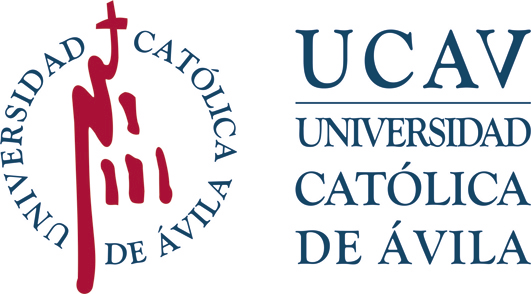 IMPRESO MODELO: S-TEUNIVERSIDAD CATÓLICA DE ÁVILAPROMOCIÓN INSTITUCIONALENTRADA:………………………………..FECHA:………………………..……...….SOLICITUD DE PRECIO ESPECIAL EN TASAS ACADÉMICASUNIVERSIDAD CATÓLICA DE ÁVILAPROMOCIÓN INSTITUCIONALENTRADA:………………………………..FECHA:………………………..……...….CURSO ACADÉMICO PARA EL QUE REALIZA LA SOLICITUD    /    DATOS PERSONALES DEL ESTUDIANTE Por favor, indique sus datos en mayúsculas.DATOS PERSONALES DEL ESTUDIANTE Por favor, indique sus datos en mayúsculas.DATOS PERSONALES DEL ESTUDIANTE Por favor, indique sus datos en mayúsculas.DATOS PERSONALES DEL ESTUDIANTE Por favor, indique sus datos en mayúsculas.DATOS PERSONALES DEL ESTUDIANTE Por favor, indique sus datos en mayúsculas.DATOS PERSONALES DEL ESTUDIANTE Por favor, indique sus datos en mayúsculas.DATOS PERSONALES DEL ESTUDIANTE Por favor, indique sus datos en mayúsculas.DATOS PERSONALES DEL ESTUDIANTE Por favor, indique sus datos en mayúsculas.DATOS PERSONALES DEL ESTUDIANTE Por favor, indique sus datos en mayúsculas.DATOS PERSONALES DEL ESTUDIANTE Por favor, indique sus datos en mayúsculas.NOMBRE Y APELLIDOS:      NOMBRE Y APELLIDOS:      NOMBRE Y APELLIDOS:      NOMBRE Y APELLIDOS:      NOMBRE Y APELLIDOS:      NOMBRE Y APELLIDOS:      NOMBRE Y APELLIDOS:      NOMBRE Y APELLIDOS:      NOMBRE Y APELLIDOS:      NOMBRE Y APELLIDOS:      Nº DNI/TIE/PASAPORTE      Nº DNI/TIE/PASAPORTE      Nº DNI/TIE/PASAPORTE      Nº DNI/TIE/PASAPORTE      Nº DNI/TIE/PASAPORTE      Nº DNI/TIE/PASAPORTE      Nº DNI/TIE/PASAPORTE      Nº DNI/TIE/PASAPORTE      Nº DNI/TIE/PASAPORTE      Nº DNI/TIE/PASAPORTE      DOMICILIO:      DOMICILIO:      DOMICILIO:      DOMICILIO:      DOMICILIO:      DOMICILIO:      DOMICILIO:      DOMICILIO:      DOMICILIO:      DOMICILIO:      LOCALIDAD:      LOCALIDAD:      LOCALIDAD:      LOCALIDAD:      PROVINCIA:      PROVINCIA:      PROVINCIA:      PROVINCIA:      CP:      CP:      TELÉFONO MÓVIL (Obligatorio):       TELÉFONO MÓVIL (Obligatorio):       TELÉFONO MÓVIL (Obligatorio):       TELÉFONO MÓVIL (Obligatorio):       TELÉFONO MÓVIL (Obligatorio):       TELÉFONO MÓVIL (Obligatorio):       TELÉFONO MÓVIL (Obligatorio):       TELÉFONO FIJO:      TELÉFONO FIJO:      TELÉFONO FIJO:      CORREO ELECTRÓNICO (Obligatorio):      CORREO ELECTRÓNICO (Obligatorio):      CORREO ELECTRÓNICO (Obligatorio):      CORREO ELECTRÓNICO (Obligatorio):      CORREO ELECTRÓNICO (Obligatorio):      CORREO ELECTRÓNICO (Obligatorio):      CORREO ELECTRÓNICO (Obligatorio):      CORREO ELECTRÓNICO (Obligatorio):      CORREO ELECTRÓNICO (Obligatorio):      CORREO ELECTRÓNICO (Obligatorio):       Al marcar con una cruz esta casilla autorizo expresamente a la Universidad Católica Santa Teresa de Jesús de Ávila, con CIF R0500336C y domicilio en Ávila, en la C/Canteros, s/n - 05005, al tratamiento e incorporación a los correspondientes ficheros, de los datos personales y académicos que comunico en esta matrícula y en los demás impresos/instancias vinculados a misma para la gestión académica, administrativa y docente de la universidad, y al envío de información referente a otras acciones formativas (1) Siempre que así lo estime, podré ejercitar mis derechos de acceso, rectificación, cancelación y oposición relativo a este tratamiento, dirigiéndome al correo electrónico proteccion.datos@ucavila.es* En caso de no marcar, se entiende que no autoriza el tratamiento de datos y por tanto, no se podrá formalizar la matrícula. Al marcar con una cruz esta casilla autorizo expresamente a la Universidad Católica Santa Teresa de Jesús de Ávila, con CIF R0500336C y domicilio en Ávila, en la C/Canteros, s/n - 05005, al tratamiento e incorporación a los correspondientes ficheros, de los datos personales y académicos que comunico en esta matrícula y en los demás impresos/instancias vinculados a misma para la gestión académica, administrativa y docente de la universidad, y al envío de información referente a otras acciones formativas (1) Siempre que así lo estime, podré ejercitar mis derechos de acceso, rectificación, cancelación y oposición relativo a este tratamiento, dirigiéndome al correo electrónico proteccion.datos@ucavila.es* En caso de no marcar, se entiende que no autoriza el tratamiento de datos y por tanto, no se podrá formalizar la matrícula. Al marcar con una cruz esta casilla autorizo expresamente a la Universidad Católica Santa Teresa de Jesús de Ávila, con CIF R0500336C y domicilio en Ávila, en la C/Canteros, s/n - 05005, al tratamiento e incorporación a los correspondientes ficheros, de los datos personales y académicos que comunico en esta matrícula y en los demás impresos/instancias vinculados a misma para la gestión académica, administrativa y docente de la universidad, y al envío de información referente a otras acciones formativas (1) Siempre que así lo estime, podré ejercitar mis derechos de acceso, rectificación, cancelación y oposición relativo a este tratamiento, dirigiéndome al correo electrónico proteccion.datos@ucavila.es* En caso de no marcar, se entiende que no autoriza el tratamiento de datos y por tanto, no se podrá formalizar la matrícula. Al marcar con una cruz esta casilla autorizo expresamente a la Universidad Católica Santa Teresa de Jesús de Ávila, con CIF R0500336C y domicilio en Ávila, en la C/Canteros, s/n - 05005, al tratamiento e incorporación a los correspondientes ficheros, de los datos personales y académicos que comunico en esta matrícula y en los demás impresos/instancias vinculados a misma para la gestión académica, administrativa y docente de la universidad, y al envío de información referente a otras acciones formativas (1) Siempre que así lo estime, podré ejercitar mis derechos de acceso, rectificación, cancelación y oposición relativo a este tratamiento, dirigiéndome al correo electrónico proteccion.datos@ucavila.es* En caso de no marcar, se entiende que no autoriza el tratamiento de datos y por tanto, no se podrá formalizar la matrícula. Al marcar con una cruz esta casilla autorizo expresamente a la Universidad Católica Santa Teresa de Jesús de Ávila, con CIF R0500336C y domicilio en Ávila, en la C/Canteros, s/n - 05005, al tratamiento e incorporación a los correspondientes ficheros, de los datos personales y académicos que comunico en esta matrícula y en los demás impresos/instancias vinculados a misma para la gestión académica, administrativa y docente de la universidad, y al envío de información referente a otras acciones formativas (1) Siempre que así lo estime, podré ejercitar mis derechos de acceso, rectificación, cancelación y oposición relativo a este tratamiento, dirigiéndome al correo electrónico proteccion.datos@ucavila.es* En caso de no marcar, se entiende que no autoriza el tratamiento de datos y por tanto, no se podrá formalizar la matrícula. Al marcar con una cruz esta casilla autorizo expresamente a la Universidad Católica Santa Teresa de Jesús de Ávila, con CIF R0500336C y domicilio en Ávila, en la C/Canteros, s/n - 05005, al tratamiento e incorporación a los correspondientes ficheros, de los datos personales y académicos que comunico en esta matrícula y en los demás impresos/instancias vinculados a misma para la gestión académica, administrativa y docente de la universidad, y al envío de información referente a otras acciones formativas (1) Siempre que así lo estime, podré ejercitar mis derechos de acceso, rectificación, cancelación y oposición relativo a este tratamiento, dirigiéndome al correo electrónico proteccion.datos@ucavila.es* En caso de no marcar, se entiende que no autoriza el tratamiento de datos y por tanto, no se podrá formalizar la matrícula. Al marcar con una cruz esta casilla autorizo expresamente a la Universidad Católica Santa Teresa de Jesús de Ávila, con CIF R0500336C y domicilio en Ávila, en la C/Canteros, s/n - 05005, al tratamiento e incorporación a los correspondientes ficheros, de los datos personales y académicos que comunico en esta matrícula y en los demás impresos/instancias vinculados a misma para la gestión académica, administrativa y docente de la universidad, y al envío de información referente a otras acciones formativas (1) Siempre que así lo estime, podré ejercitar mis derechos de acceso, rectificación, cancelación y oposición relativo a este tratamiento, dirigiéndome al correo electrónico proteccion.datos@ucavila.es* En caso de no marcar, se entiende que no autoriza el tratamiento de datos y por tanto, no se podrá formalizar la matrícula. Al marcar con una cruz esta casilla autorizo expresamente a la Universidad Católica Santa Teresa de Jesús de Ávila, con CIF R0500336C y domicilio en Ávila, en la C/Canteros, s/n - 05005, al tratamiento e incorporación a los correspondientes ficheros, de los datos personales y académicos que comunico en esta matrícula y en los demás impresos/instancias vinculados a misma para la gestión académica, administrativa y docente de la universidad, y al envío de información referente a otras acciones formativas (1) Siempre que así lo estime, podré ejercitar mis derechos de acceso, rectificación, cancelación y oposición relativo a este tratamiento, dirigiéndome al correo electrónico proteccion.datos@ucavila.es* En caso de no marcar, se entiende que no autoriza el tratamiento de datos y por tanto, no se podrá formalizar la matrícula. Al marcar con una cruz esta casilla autorizo expresamente a la Universidad Católica Santa Teresa de Jesús de Ávila, con CIF R0500336C y domicilio en Ávila, en la C/Canteros, s/n - 05005, al tratamiento e incorporación a los correspondientes ficheros, de los datos personales y académicos que comunico en esta matrícula y en los demás impresos/instancias vinculados a misma para la gestión académica, administrativa y docente de la universidad, y al envío de información referente a otras acciones formativas (1) Siempre que así lo estime, podré ejercitar mis derechos de acceso, rectificación, cancelación y oposición relativo a este tratamiento, dirigiéndome al correo electrónico proteccion.datos@ucavila.es* En caso de no marcar, se entiende que no autoriza el tratamiento de datos y por tanto, no se podrá formalizar la matrícula. Al marcar con una cruz esta casilla autorizo expresamente a la Universidad Católica Santa Teresa de Jesús de Ávila, con CIF R0500336C y domicilio en Ávila, en la C/Canteros, s/n - 05005, al tratamiento e incorporación a los correspondientes ficheros, de los datos personales y académicos que comunico en esta matrícula y en los demás impresos/instancias vinculados a misma para la gestión académica, administrativa y docente de la universidad, y al envío de información referente a otras acciones formativas (1) Siempre que así lo estime, podré ejercitar mis derechos de acceso, rectificación, cancelación y oposición relativo a este tratamiento, dirigiéndome al correo electrónico proteccion.datos@ucavila.es* En caso de no marcar, se entiende que no autoriza el tratamiento de datos y por tanto, no se podrá formalizar la matrícula.TITULACIÓN QUE CURSA EL ESTUDIANTE Por favor, indique sus datos en mayúsculas.TITULACIÓN QUE CURSA EL ESTUDIANTE Por favor, indique sus datos en mayúsculas.TITULACIÓN QUE CURSA EL ESTUDIANTE Por favor, indique sus datos en mayúsculas.TITULACIÓN QUE CURSA EL ESTUDIANTE Por favor, indique sus datos en mayúsculas.TITULACIÓN QUE CURSA EL ESTUDIANTE Por favor, indique sus datos en mayúsculas.TITULACIÓN QUE CURSA EL ESTUDIANTE Por favor, indique sus datos en mayúsculas.TITULACIÓN QUE CURSA EL ESTUDIANTE Por favor, indique sus datos en mayúsculas.TITULACIÓN QUE CURSA EL ESTUDIANTE Por favor, indique sus datos en mayúsculas.TITULACIÓN QUE CURSA EL ESTUDIANTE Por favor, indique sus datos en mayúsculas.TITULACIÓN QUE CURSA EL ESTUDIANTE Por favor, indique sus datos en mayúsculas.SOLICITUD DEL ESTUDIANTE:SOLICITUD DEL ESTUDIANTE:SOLICITUD DEL ESTUDIANTE:SOLICITUD DEL ESTUDIANTE:SOLICITUD DEL ESTUDIANTE:SOLICITUD DEL ESTUDIANTE:SOLICITUD DEL ESTUDIANTE:SOLICITUD DEL ESTUDIANTE:SOLICITUD DEL ESTUDIANTE:SOLICITUD DEL ESTUDIANTE:La revisión y estudio de la documentación que aporta a fin de optar a un precio especial en tasas académicas para los estudios que cursa o va a cursar.La revisión y estudio de la documentación que aporta a fin de optar a un precio especial en tasas académicas para los estudios que cursa o va a cursar.La revisión y estudio de la documentación que aporta a fin de optar a un precio especial en tasas académicas para los estudios que cursa o va a cursar.La revisión y estudio de la documentación que aporta a fin de optar a un precio especial en tasas académicas para los estudios que cursa o va a cursar.La revisión y estudio de la documentación que aporta a fin de optar a un precio especial en tasas académicas para los estudios que cursa o va a cursar.La revisión y estudio de la documentación que aporta a fin de optar a un precio especial en tasas académicas para los estudios que cursa o va a cursar.La revisión y estudio de la documentación que aporta a fin de optar a un precio especial en tasas académicas para los estudios que cursa o va a cursar.La revisión y estudio de la documentación que aporta a fin de optar a un precio especial en tasas académicas para los estudios que cursa o va a cursar.La revisión y estudio de la documentación que aporta a fin de optar a un precio especial en tasas académicas para los estudios que cursa o va a cursar.La revisión y estudio de la documentación que aporta a fin de optar a un precio especial en tasas académicas para los estudios que cursa o va a cursar.Por favor, cumplimente las siguientes casillasPor favor, cumplimente las siguientes casillasHe leído y acepto las bases de la presente convocatoria:  SI    NO    He leído y acepto las bases de la presente convocatoria:  SI    NO    He leído y acepto las bases de la presente convocatoria:  SI    NO    He leído y acepto las bases de la presente convocatoria:  SI    NO    He leído y acepto las bases de la presente convocatoria:  SI    NO    He leído y acepto las bases de la presente convocatoria:  SI    NO    He leído y acepto las bases de la presente convocatoria:  SI    NO    He leído y acepto las bases de la presente convocatoria:  SI    NO    Por favor, cumplimente las siguientes casillasPor favor, cumplimente las siguientes casillasHa obtenido precio especial en otra convocatoria: SI    NO    Ha obtenido precio especial en otra convocatoria: SI    NO    Ha obtenido precio especial en otra convocatoria: SI    NO    Ha obtenido precio especial en otra convocatoria: SI    NO    Ha obtenido precio especial en otra convocatoria: SI    NO    Ha obtenido precio especial en otra convocatoria: SI    NO    Ha obtenido precio especial en otra convocatoria: SI    NO    Ha obtenido precio especial en otra convocatoria: SI    NO    RELACIÓN DE DOCUMENTOS QUE APORTA EL SOLICITANTE:RELACIÓN DE DOCUMENTOS QUE APORTA EL SOLICITANTE:RELACIÓN DE DOCUMENTOS QUE APORTA EL SOLICITANTE:RELACIÓN DE DOCUMENTOS QUE APORTA EL SOLICITANTE:RELACIÓN DE DOCUMENTOS QUE APORTA EL SOLICITANTE:RELACIÓN DE DOCUMENTOS QUE APORTA EL SOLICITANTE:RELACIÓN DE DOCUMENTOS QUE APORTA EL SOLICITANTE:RELACIÓN DE DOCUMENTOS QUE APORTA EL SOLICITANTE:RELACIÓN DE DOCUMENTOS QUE APORTA EL SOLICITANTE:RELACIÓN DE DOCUMENTOS QUE APORTA EL SOLICITANTE:1º6º6º2º7º7º3º8º8º4º9º9º5º10º10ºObservaciones que el estudiante considere de interés:      Observaciones que el estudiante considere de interés:      Observaciones que el estudiante considere de interés:      Observaciones que el estudiante considere de interés:      Observaciones que el estudiante considere de interés:      Observaciones que el estudiante considere de interés:      Observaciones que el estudiante considere de interés:      Firma del estudianteFecha de la Solicitud:      Firma del estudianteFecha de la Solicitud:      Firma del estudianteFecha de la Solicitud:      